Jak zvířátka pomohla slepici 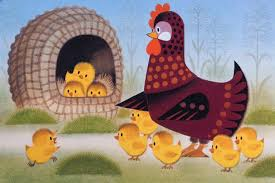   „Nesnáším Velikonoce,“ rozčilovala se paní slepice na Zelený čtvrtek. „Vejce přece nejsou na kraslice, ale na kuřátka.“  „Máte úplnou pravdu, moje milá,“ přitakávala jí paní husa. „Jsou to hloupé zvyky.“  „Ráda bych seděla na vejcích, ale zase mi je hospodyně všechna vzala. Prý že budou Velikonoce! Už jsem z toho celá nešťastná,“ vzpomněla si na své trápení slepice. „To já sedím, sedím,“ zakejhala husa, „jen jsem si odskočila sezobnout pár zrníček a už k nim běžím. Aby mi nenastydla!“  Husa s kachnou se na dvorku dlouho nezdržely. Jaro přináší povinnosti, které nelze ošidit. Jen slepice smutně zůstala stát na dvoře. Bylo by krásné mít malá žlutá kuřátka …  Koťata, štěňata, telátko a kozlíka Ferdu žádné povinnosti nečekají. Právě si hráli na dvorku, když vyslechli rozhovor tety husy, slepice a kachny. Hned je hra přestala bavit.  „Tak to jsou ty Velikonoce!“ divil se kozlík Ferda. Holčička Žofinka, která bydlela na statku a všechna zvířátka dobře znala, jim včera vyprávěla, že budou Velikonoce, a učila je velikonoční koledu. Také jim říkala, že Velikonoce jsou svátky jara a naděje. Jaru Ferda rozuměl, jaro má rád také. Čerstvou mladou trávu, lístky na stromech, kytky na zahradě, to všechno se mu líbí a také moc chutná. Ale co je ta naděje?  „Naděje je, když věříš, že se stane to, co si přeješ. Třeba, že se mi narodí sestřička, protože to bych si moc přála,“ vysvětlila mu Žofinka. Ferda tomu ale stejně moc nerozuměl.  Ferdovo rozjímání přerušilo telátko: „Děti, já mám nápad! Pomůžeme tetě slepici, aby měla kuřátka!“  „To je dobrý nápad, ale jak to uděláme, když nemáme žádná vajíčka?“ kroutila hlavou kočička Broskvička  „To je jednoduché, vzpomeňte si, co nás včera naučila Žofinka. Půjdeme na koledu!“  A za chvíli jste mohli vidět, jak jde po vesnici vyparáděné telátko s pověšeným košíkem na krku, velká koťata a dvě štěňata, kozlík Ferda s věnečkem pampelišek na hlavě a myšky Lojzička a Emilka. U každého domu zabouchají na vrata a spustí koledu:„Hody, hody, doprovody, dejte vejce malovaný, nemáte-li malovaný, dejte radši bílý, slepička vám snese jiný.“  Kdo ty koledníky viděl, ten se musel smát.   Hospodyně vycházely na dvůr a moc se omlouvaly, že ještě nemají barvená vajíčka, ani pečené mazance, ale rády by koledníky uctily. To byla chvíle pro Ferdu. Uklonil se a řekl: „Milá paní hospodyně, my nechceme barevná vajíčka, ale stačí nám jedno jediné, ale čerstvé vajíčko a klidně vám za něj ještě zahrajeme a zazpíváme…“ A tak zvířátka chodila od stavení ke stavení.Za chvíli měla zvířátka v košíku deset krásných vajec. Čtyři bílá, tři hnědá, dvě kropenatá a jedno bylo veliké, ze všech největší.  „Radši pojďte domů, ať vajíčka nerozbijeme,“ rozhodlo telátko.  Když přišli domů, ozývalo se právě z kurníku: „Kokodák, kam mám to vajíčko dát?“ Paní slepice drží pod křídlem vejce a utíkala s ním do stodoly, aby ji hospodyně neviděla.  „Počkejte, této slepice, my jsme vám něco přinesli.“ a telátko opatrně postavilo na zem košík s vejci.   „Jejda, to je nadělení, to jsou vajíčka, jedno krásnější než druhé,“ radovala se slepice. Do košíku položila i to své, právě snesené. Zvířátka jí je pomohla rozložit do tajného hnízda ve slámě ve stodole. Tam je hospodyně nenajde. „A teď, prosím, nerušit. Budu sedět a zahřívat. Za tři týdny se přijďte podívat. To budete koukat!“  Zvířátka měla radost, že se jim povedlo pomoct tetě slepici.  A opravdu, za tři týdny se teta slepice objevila ve vratech stodoly a za ní jedenáct kuřátek. Tedy jestli to vůbec byla kuřata. Všechna zvířátka ze dvora se seběhla a s úžasem koukala na ten zvláštní průvod. To se tu ještě nestalo. Tři kuřátka byla žlutá, dvě hnědá, tři kropenatá, dvě malinká šedivá a jedno neobyčejně veliké.   „To jsou moje kuřátka, moje dětičky, nejkrásnější na celém světě! Co na tom, že je každé trošičku jiné, to vůbec nevadí, naopak, je to ohromně roztomilé, není to fádní, je to kouzelné,“ hrdě prohlásila slepice.  Jen telátko, kozlík, dvě velká koťata, dvě štěňata a myšky Lojzička a Emilka věděli, jak se stalo, že se teta slepice stala maminkou tak různorodých dětiček. Ale nikomu to neprozradila. Tajemství je tajemství. Z knížky „Do školky za zvířátky“Proč paní slepice neměla ráda Velikonoce?Co jsou to Velikonoce?Co je to naděje?Jak zvířátka slepici pomohla?Proč chtěla zvířátka vajíčka čerstvá a ne malovaná?Kde paní slepice schovala vykoledovaná vajíčka, co jí zvířátka donesla?Která ještě jiná zvířátka chovaná na statku snášejí vajíčka?Kolik měla slepice dětiček?Na co všechna zvířátka ze statku s úžasem koukala?Proč byla slepice na své dětičky hrdá?